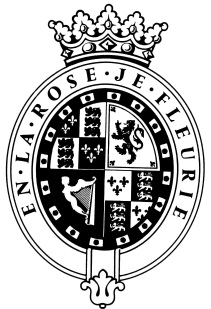 GOODWOODThe RoleThe Event Content Creator Future Lab will be part of the Event Content Team.About usAt Goodwood, we celebrate our 300 year history as a quintessentially English Estate, in modern and authentic ways delivering extraordinary and engaging experiences.  Our setting, 12,000 acres of West Sussex countryside and our story both play significant roles in Goodwood’s success.  What really sets us apart is our people.  It is their passion, enthusiasm and belief in the many things we do that makes us the unique, luxury brand we are.Passionate PeopleIt takes a certain sort of person to flourish in such a fast-paced, multi-dimensional environment like Goodwood.  We look for talented, self-motivated and enthusiastic individuals who will be able to share our passion for providing the “world’s leading luxury experience.”Our ValuesThe Real Thing	       Daring Do 		  Obsession for Perfection    Sheer Love of LifePurpose of the roleResponsible for the curation, coordination and delivery of Future Lab, future mobility and technology content within the Festival of Speed.Key responsibilitiesAct as the main point of contact for all Future Lab exhibitors and aid them in making the most of the eventResearch potential Future Lab and technology content for the Festival of Speed, working alongside the curation consultant and operational delivery agenciesMaximise the event activations of our commercial event partners through creative ideas and solutionsLiaise with other Goodwood departments to make sure the exhibitors get the appropriate exposure and that Goodwood is making the most of marketing and PR opportunities Work with external suppliers to make sure that exhibitors are incorporated in to the final experience in an authentic way. Take day-to-day budgetary decisions in those areas for which you are assigned responsibility.Contribute to the post-event debrief and the strategic planning of the following season.Assist with ticketing and, where appropriate, accommodation needs for the exhibitors.Act as the Goodwood representative within Future Lab during the event, and as a public ambassador for Goodwood when required.Contribute to the post-event debrief and strategic planning for the following year to include collating exhibitor comments and submitting for review.Undertake any other tasks reasonably expected of you.Qualities you will possessPassion for what you doPositive and friendly with a “can do attitude”Attention to detail Proficient in Microsoft OfficeAbility to prioritise and organiseProactiveTake responsibility for yourselfConfident to make decisions and to stand by themConfident telephone mannerGood negotiation and influencing skillsExcellent communicatorA sense of fun!Hours of workFull time (40hrs per week) on a fixed term basis for six months.Broad knowledge and fundamental interest in all things future of mobility, technology, and related industriesExcellent people skillsStrong administration experience and organisational skillsSome experience of project management and implementationAreas of specialist interest and knowledge relating to technology and the future of mobilityWe employ meticulous attention to detail to create experiences, as they should be.  We are honest and open.We don't mind breaking the rules to create the best possible experiences. We will take tough decisionsIt’s a team thing – everybody mucks in to make things happen. We're madly passionate about what we doWe want to make everyone feel special by loving what we do.